Evangelisches Werk für Diakonie und Entwicklung e.V.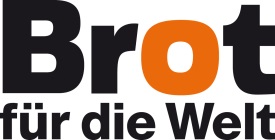 Brot für die Welt Referat InlandsförderungCaroline-Michaelis-Str. 110115 BerlinBerichtEntwicklungspolitische BegegnungsprogrammeBitte beantworten Sie die folgenden Fragen auf maximal sechs Seiten.Der Bericht soll Sie dabei unterstützen, Ihre Begegnung strukturiert zu reflektieren. Gleichzeitig soll er Brot für die Welt über den Projektverlauf informieren und Anhaltspunkte über die Wirkung der Fördertätigkeit liefern. 
Falls Sie Rückfragen haben, können Sie sich gern an uns wenden.Beschreibung der Projektaktivitäten Beschreiben Sie die Begegnung und die durchgeführten Aktivitäten. Welche Veränderungen gab es gegenüber der Planung?
Legen Sie bitte das Programm bei.Welche Kooperationspartner waren in welcher Form an der Umsetzung beteiligt? Wie wurde die Begegnung vor- und nachbereitet und in welchem Zeitraum fand dies statt?Wie wurden und werden die Erkenntnisse und Erfahrungen aus der Begegnung für entwicklungspolitisches Lernen genutzt?ZielgruppenWelche Zielgruppen und wie viele Personen wurden erreicht? Projektziele und WirkungWas hat sich durch das Projekt für die Zielgruppen verändert (z.B. neue Kenntnisse, Kompetenzen, Handlungsoptionen, Motivation für Engagement)?Welche Ziele haben Sie nicht oder nur teilweise erreicht? Welche Gründe sehen Sie dafür?Was war die wichtigste Erfahrung während der Begegnung?QuerschnittsfragenInwiefern wurden Chancenungleichheiten und verschiedene Perspektiven (z.B. von Frauen und Männern) in Bezug auf die Begegnung berücksichtigt?Inwieweit wurden Aspekte der Nachhaltigkeit (z.B. Umweltverträglichkeit) in die Begegnung einbezogen?Einnahmen- und Ausgabenplan  Wodurch entstanden ggf. Änderungen bei den Ausgaben/Einnahmen?Bitte füllen Sie die Spalte „Tatsächlich €“ des bei der Antragstellung eingereichten Formulars aus.AuswertungWie wurde die Begegnung ausgewertet, wer war daran beteiligt?   Welche Rückmeldungen haben Sie von den Zielgruppen bekommen? Welche Ergebnisse brachte die Auswertung?Abschließende BewertungWie schätzen Sie die Begegnung insgesamt ein? Was hat sich bewährt?Inwieweit hatten kulturelle Aspekte Einfluss auf die Begegnung?  Welche Konsequenzen ergeben sich aus Ihren Erfahrungen und Ergebnissen für die Weiterarbeit?  Zusammenarbeit mit Brot für die Welt Wie haben Sie die Zusammenarbeit mit Brot für die Welt empfunden? Welche Anregungen haben Sie hinsichtlich der Förderung und Beratung?Weitere AnmerkungenDiesen Bericht und das ausgefüllte Formular des Einnahmen- und Ausgabenplans schicken Sie bitte elektronisch als Word- bzw. Excel-Dateien an  inlandsfoerderung@brot-fuer-die-welt.de und postalisch mit einer rechtsverbindlichen Unterschrift an Brot für die Welt Referat Inlandsförderung. Anlagen Ausgefülltes Formular des Einnahmen- und Ausgabenplans Programm der ReiseRechnung über die FlugkostenZertifikat der Klima-KollekteMit Ihrer Unterschrift bestätigen Sie Brot für die Welt, dass die Projektbelege bei Ihnen vorliegen und dass diese auf Wunsch jederzeit eingesehen werden können.ProjektnummerThema der BegegnungAntragstypReverseprogramm in DeutschlandBegegnung im Globalen SüdenReverseprogramm in DeutschlandBegegnung im Globalen SüdenAntragstellende Organisation (Rechtsträger)AnschriftE-MailUnterschriftsberechtigte PersonAnsprechpartner/inTelefonE-Mail Bankverbindung Kontoinhaber/inBankIBAN/BICPartner im Globalen Süden NameLandBewilligte FördersummeBewilligter ProjektzeitraumBeginn der Reise:Ende der Reise:Ende der Reise:Bewilligter ProjektzeitraumBeginn der Vorbereitung: Ende der Nachbereitung:Ende der Nachbereitung:Ort, Datum Unterschriftsberechtigte Person 